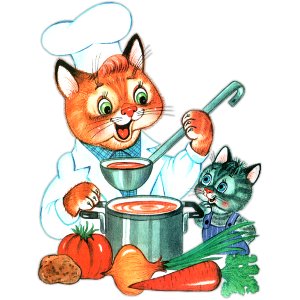 Меню на 05 мая 2022 года«Детский сад» 3-7 лет                                                Выход       КалорииЗАВТРАК   БУТЕРБРОД С СЫРОМ Н/Б (1-Й ВАР)2021*          10/10        59,23   КАША ПШЕНИЧНАЯ ВЯЗКАЯ.                        150         179,53   КОФЕЙНЫЙ НАПИТОК С МОЛОКОМ (2-Й ВАРИАНТ)      200          87,02   БАТОН                                         30           76,502-ОЙ ЗАВТРАК   СОК ГРУШЕВЫЙ                                  200          92,00ОБЕД   САЛАТ ИЗ СВЕКЛЫ С ЧЕСНОКОМ.                   50           64,16   ЩИ ИЗ СВЕЖ.КАПУСТЫ С КАРТОФЕЛЕМ               200          71,16   ЖАРКОЕ ПО-ДОМАШНЕМУ (СБ 2021)                 200         207,23   КОМПОТ ИЗ СВЕЖИХ ЯБЛОК.                       180          69,88   ХЛЕБ РЖАНОЙ.                                  40           88,48ПОЛДНИК   ЙОГУРТ ПИТЬЕВОЙ,                              200         173,40   ШАНЕЖКА НАЛИВНАЯ С ЯЙЦОМ,,                    50          136,43УЖИН   БУТЕРБРОД С ПОВИДЛОМ Н/Б (2-Й ВАР.2021)**     20/15        90,24   ЗАПЕКАНКА ИЗ ТВОРОГА С МОРКОВЬЮ,              150         311,12   СОУС МОЛОЧНЫЙ СЛАДКИЙ..                       30           37,11   ЧАЙ ИЗ СУХОЙ СМЕСИ "ВИТОША"                   200          36,96   ХЛЕБ ПШЕНИЧНЫЙ.                               40           94,40